FICHE D’IDENTITE DE LA PERSONNE EN MOBILITE(Remplir une fiche par personne)Toutes ces données sont indispensables pour nous permettre d’enregistrer la mobilité d’une personne dans le logiciel Mobility Tool, elles doivent être transmises, par mail uniquement à Véronique Roux, Gwenaelle Maguero et Anaïs RaymondJOINDRE UN RIBActivité KA1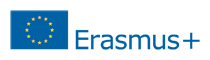 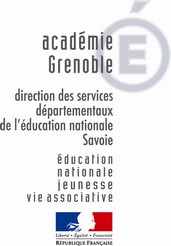 Nom, PrénomFatio LaetitiaNationalitéfrançaiseDate de naissance22/08/1975Adresse personnelle10 rue les peupliersCode postal38380 VilleSaint Laurent du pontAdresse mail académiqueLaetitia.fatio@ac-grenoble.frNuméro de Tel personnel06 70 88 90 12Discipline enseignéeToutesEtablissement de rattachementEcole élémentaire La pommeraieAdresse professionnelle294 rue de ChampagneNom et prénom du chef d’établissementDevynck JéromeDATES PRECISES DE LA MOBILITE (ces dates doivent correspondre au nombre de jours attribué figurant sur l’annexe financière qui vous a été communiquée –celles-ci prennent en compte deux jours de voyage)Du 24/10/2020 au 01/11/2020Destination précise de la mobilitéBologne